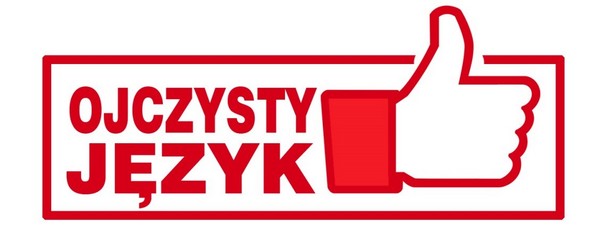 ETYKIETA I KULTURA JĘZYKOWASzanowny Panie DyrektorzePaństwo zwrócą uwagę na zmiany w systemie.Czy będzie pani uprzejma przygotować to zaświadczenie jeszcze dzisiaj?Serdecznie dziękuję, że poświęcił mi pan czas. Słowa powinny stać się darem dla drugiego człowieka.Dobre słowo mało kosztuje, a pomaga wiele.O co ci właściwie chodzi? Mam już dosyć twojego zrzędzenia.Czy mogłabyś mi spokojnie wyjaśnić, w czym tkwi problem?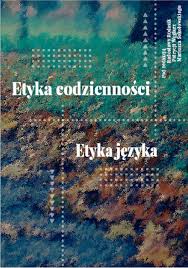 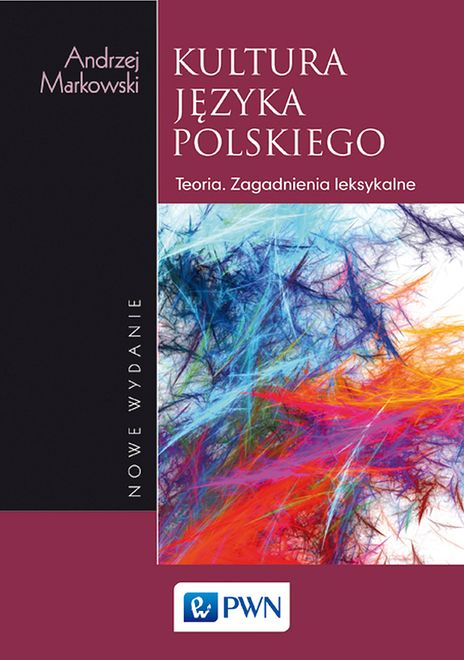      ZWIĄZKI FRAZEOLOGICZNEPsychologowie biją na alarm z powodu nadmiaru agresji w filmach dla dzieci.Wierzę, że wkrótce wyjdzie czarno na białym, kto zawinił.Stawia dopiero pierwsze kroki w branży motoryzacyjnej. Finały piłkarskich mistrzostw Europy przeszły Włochom koło nosa.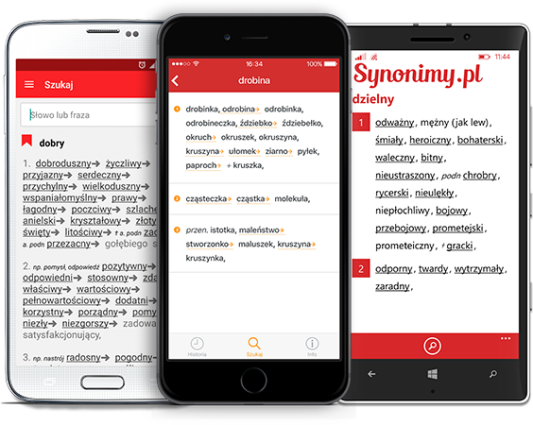 Uczestników tegorocznego testu wiedzy językowej zapraszamy 25 marca 2020 r. o godz. 10.45 do budynku szkoły przy ul. Szujskiego 2.Organizator - Artur Nawrot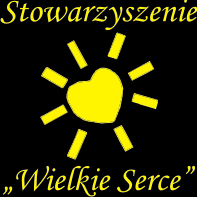 Fundatorem nagród i upominków jest    